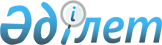 Солтүстік Қазақстан облысы Тайынша ауданы мәслихатының 2021 жылғы 8 қантардағы № 434 "Солтүстік Қазақстан облысы Тайынша ауданы Келлер ауылдық округінің 2021 – 2023 жылдарға арналған бюджетін бекіту туралы" шешіміне өзгерістер мен толықтырулар енгізу туралыСолтүстік Қазақстан облысы Тайынша ауданы мәслихатының 2021 жылғы 6 мамырдағы № 27 шешімі. Солтүстік Қазақстан облысының Әділет департаментінде 2021 жылғы 11 мамырда № 7405 болып тіркелді
      Қазақстан Республикасы Бюджет кодексінің 44, 104, 109-1-баптарына, Қазақстан Республикасы "Қазақстан Республикасындағы жергілікті мемлекеттік басқару және өзін-өзі басқару туралы" Заңының 6-бабы 1-тармағының 2-7) тармақшасына сәйкес Солтүстік Қазақстан облысы Тайынша ауданының мәслихаты ШЕШІМ ҚАБЫЛДАДЫ:
      1. Солтүстік Қазақстан облысы Тайынша ауданы мәслихатының "Солтүстік Қазақстан облысы Тайынша ауданы Келлер ауылдық округінің 2021 - 2023 жылдарға арналған бюджетін бекіту туралы" 2021 жылғы 8 қантардағы № 434 шешіміне (Нормативтік құқықтық актілерді мемлекеттік тіркеу тізілімінде № 6966 болып тіркелген) мынадай өзгерістер мен толықтырулар енгізілсін:
      1-тармақ жана редакцияда жазылсын:
      "1. Солтүстік Қазақстан облысы Тайынша ауданы Келлер ауылдық округінің 2021 – 2023 жылдарға арналған бюджеті тиісінше осы шешімге 1, 2 және 3-қосымшаларға сәйкес, оның ішінде 2021 жылға мынадай көлемдерде бекітілсін:
      1) кірістер - 74051 мың теңге:
      салықтық түсімдер - 4568 мың теңге;
      салықтық емес түсімдер - 0 мың теңге;
      негізгі капиталды сатудан түсетін түсімдер - 0 мың теңге;
      трансферттер түсімі - 69483 мың теңге;
      2) шығындар – 80579,3 мың теңге;
      3) таза бюджеттік кредиттеу - 0 мың теңге:
      бюджеттік кредиттер - 0 мың теңге;
      бюджеттік кредиттерді өтеу – 0 мың теңге;
      4) қаржы активтерімен операциялар бойынша сальдо - 0 мың теңге:
      қаржы активтерін сатып алу - 0 мың теңге; 
      мемлекеттің қаржы активтерін сатудан түсетін түсімдер - 0 мың теңге;
      5) бюджет тапшылығы (профициті) - -6528,3 мың теңге;
      6) бюджет тапшылығын қаржыландыру (профицитін пайдалану) – 6528,3 мың теңге:
      қарыздар түсімі - 0 мың теңге;
      қарыздарды өтеу - 0 мың теңге;
      бюджет қаражатының пайдаланылатын қалдықтары – 6528,3 мың теңге.";
      мынадай мазмұндағы 5-1-тармақпен толықтырылсын:
      "5-1. 2021 жылға арналған Келлер ауылдық округінің бюджетінде аудандық бюджеттен Келлер ауылдық округінің бюджетіне Келлеровка ауылында ұңғыманы бұрғылауға және су сыйымдылықтарын орнатуға 8275 мың теңге сомасында ағымдағы нысаналы трансферттер түсімі ескерілсін.";
      мынадай мазмұндағы 6-1-тармақпен толықтырылсын:
      "6-1. Осы шешімге 4-қосымшаға сәйкес 2021 жылға арналған Келлер ауылдық округінің бюджетінде қаржылық жылдың басында қалыптасқан бюджет қаражатының бос қалдықтары есебінен шығыстар көзделсін.";
      көрсетілген шешімге 1-қосымша осы шешімге 1-қосымшаға сәйкес жаңа редакцияда жазылсын;
      көрсетілген шешім осы шешімге 2-қосымшаға сәйкес 4-қосымшамен толықтырылсын.
      2. Осы шешім 2021 жылғы 1 қаңтардан бастап қолданысқа енгізіледі. 2021 жылға арналған Солтүстік Қазақстан облысы Тайынша ауданы Келлер ауылдық округінің бюджеті 2021 жылғы 1 қаңтарға қалыптасқан бюджеттік қаражаттардың бос қалдықтарын бағыттау
					© 2012. Қазақстан Республикасы Әділет министрлігінің «Қазақстан Республикасының Заңнама және құқықтық ақпарат институты» ШЖҚ РМК
				
      Солтүстік Қазақстан облысы
Тайынша ауданы мәслихаты
сессиясының төрағасы

А. Абдрахманова

      Солтүстік Қазақстан облысы
Тайынша ауданы мәслихатының
хатшысы

С. Бекшенов
Солтүстік Қазақстан облысыТайынша ауданы мәслихатының2021 жылғы 6 мамырдағы№ 27 шешіміне1-қосымшаСолтүстік Қазақстан облысыТайынша ауданы мәслихатының2021 жылғы 8 қаңтардағы№ 434 шешіміне1-қосымша
Санаты 
Санаты 
Санаты 
Атауы
Сомасы,

мың теңге
Сыныбы
Сыныбы
Атауы
Сомасы,

мың теңге
Кіші сыныбы
Атауы
Сомасы,

мың теңге
1) Кірістер
74051
1
Салықтық түсімдер
4568
04
Меншiкке салынатын салықтар
4568
1
Мүлiкке салынатын салықтар
82
3
Жер салығы
247
4
Көлiк құралдарына салынатын салық
4239
4
Трансферттердің түсімдері
69483
 02
Мемлекеттiк басқарудың жоғары тұрған органдарынан түсетiн трансферттер
69483
 3
Аудандардың (облыстық маңызы бар қаланың) бюджетінен трансферттер
69483
Функционалдық топ
Функционалдық топ
Функционалдық топ
Атауы
Сомасы, мың теңге
Бюджеттік бағдарламалардың әкімшісі
Бюджеттік бағдарламалардың әкімшісі
Атауы
Сомасы, мың теңге
Бағдарлама
Атауы
Сомасы, мың теңге
2) Шығындар
80579,3
01
Жалпы сипаттағы мемлекеттік қызметтер
19404
124
Аудандық маңызы бар қала, ауыл, кент, ауылдық округ әкімінің аппараты
19404
001
Аудандық маңызы бар қала, ауыл, кент, ауылдық округ әкімінің қызметін қамтамасыз ету жөніндегі қызметтер
19404
07
Тұрғын үй-коммуналдық шаруашылық
28398
124
Аудандық маңызы бар қала, ауыл, кент, ауылдық округ әкімінің аппараты
28398
008
Елді мекендердегі көшелерді жарықтандыру
14729
009
Елді мекендердің санитариясын қамтамасыз ету
4134
011
Елді мекендерді абаттандыру мен көгалдандыру
1260
014
Елді мекендерді сумен жабдықтауды ұйымдастыру
8275
08
Мәдениет, спорт, туризм және ақпараттық кеңістiк
7792
124
Аудандық маңызы бар қала, ауыл, кент, ауылдық округ әкімінің аппараты
7792
006
Жергілікті деңгейде мәдени-демалыс жұмысын қолдау
7792
12
Көлiк және коммуникация
21125
124
Аудандық маңызы бар қала, ауыл, кент, ауылдық округ әкімінің аппараты
21125
013
Аудандық маңызы бар қалаларда, ауылдарда, кенттерде, ауылдық округтерде автомобиль жолдарының жұмыс істеуін қамтамасыз ету
2500
045
Аудандық маңызы бар қалаларда, ауылдарда, кенттерде, ауылдық округтерде автомобиль жолдарын күрделі және орташа жөндеу
18625
13
Басқалар
3859
124
Аудандық маңызы бар қала, ауыл, кент, ауылдық округ әкімінің аппараты
3859
040
Өңірлерді дамытудың 2025 жылға дейінгі мемлекеттік бағдарламасы шеңберінде өңірлерді экономикалық дамытуға жәрдемдесу бойынша шараларды іске асыруға ауылдық елді мекендерді жайластыруды шешуге арналған іс-шараларды іске асыру
3859
15
Трансферттер
1,3
124
Аудандық маңызы бар қала, ауыл, кент, ауылдық округ әкімінің аппараты
1,3
048
Пайдаланылмаған (толық пайдаланылмаған) нысаналы трансферттерді қайтару
1,3
3) Таза бюджеттік кредиттеу
0
Бюджеттік кредиттер
0
Санаты
Санаты
Санаты
Атауы
Сомасы, мың теңге
Сыныбы
Сыныбы
Атауы
Сомасы, мың теңге
Кіші сыныбы
Атауы
Сомасы, мың теңге
5
Бюджеттік кредиттерді өтеу
0
Функционалдық топ
Функционалдық топ
Функционалдық топ
Атауы
Сомасы,

мың теңге
Бюджеттік бағдарламалардың әкімшісі
Бюджеттік бағдарламалардың әкімшісі
Атауы
Сомасы,

мың теңге
Бағдарлама
Атауы
Сомасы,

мың теңге
4) Қаржы активтерімен операциялар бойынша сальдо
0
Санаты 
Санаты 
Санаты 
Атауы
Сомасы,

мың теңге
Сыныбы
Сыныбы
Атауы
Сомасы,

мың теңге
Кіші сыныбы
Атауы
Сомасы,

мың теңге
6
Мемлекеттің қаржы активтерін сатудан түсетін түсімдер
0
5) Бюджет тапшылығы (профициті)
- 6528,3
6) Бюджет тапшылығын қаржыландыру (профицитін пайдалану)
6528,3
7
Қарыздар түсімдері
0
Функционалдық топ
Функционалдық топ
Функционалдық топ
Атауы 
Сомасы, мың теңге
Бюджеттік бағдарламалардың әкімшісі
Бюджеттік бағдарламалардың әкімшісі
Атауы 
Сомасы, мың теңге
Бағдарлама
Атауы 
Сомасы, мың теңге
14
Борышқа қызмет көрсету
0
16
Қарыздарды өтеу
0
Санаты
Санаты
Санаты
Атауы
Сомасы, мың теңге
Сыныбы
Сыныбы
Атауы
Сомасы, мың теңге
Кіші сыныбы
Атауы
Сомасы, мың теңге
8
Бюджет қаражатының пайдаланылатын қалдықтары
6528,3
01
Бюджет қаражаты қалдықтары
6528,3
1
Бюджет қаражатының бос қалдықтары
6528,3Солтүстік Қазақстан облысыТайынша ауданы мәслихатының2021 жылғы 6 мамырдағы№ 27 шешіміне2-қосымшаСолтүстік Қазақстан облысыТайынша ауданы мәслихатының2021 жылғы 8 қантардағы№ 434 шешіміне4-қосымша
Санаты 
Санаты 
Санаты 
Атауы
Сомасы 

мың теңге
Сыныбы
Сыныбы
Атауы
Сомасы 

мың теңге
Кіші сыныбы
Атауы
Сомасы 

мың теңге
8
Бюджет қаражатының пайдаланылатын қалдықтары
6528,3
01
Бюджет қаражаты қалдықтары
6528,3
1
Бюджет қаражатының бос қалдықтары
6528,3
Функционалдық топ
Функционалдық топ
Функционалдық топ
Атауы
Сомасы,

 мың теңге
Бюджеттік бағдарламалардың әкімшісі
Бюджеттік бағдарламалардың әкімшісі
Атауы
Сомасы,

 мың теңге
Бағдарлама
Атауы
Сомасы,

 мың теңге
2) Шығындар
6528,3
01
Жалпы сипаттағы мемлекеттік қызметтер
700
124
Аудандық маңызы бар қала, ауыл, кент, ауылдық округ әкімінің аппараты
700
001
Аудандық маңызы бар қала, ауыл, кент, ауылдық округ әкімінің қызметін қамтамасыз ету жөніндегі қызметтер
700
07
Тұрғын үй-коммуналдық шаруашылық
3327
124
Аудандық маңызы бар қала, ауыл, кент, ауылдық округ әкімінің аппараты
3327
009
Елді мекендердің санитариясын қамтамасыз ету
2067
011
Елді мекендерді абаттандыру мен көгалдандыру
1260
12
Көлiк және коммуникация
2500
124
Аудандық маңызы бар қала, ауыл, кент, ауылдық округ әкімінің аппараты
2500
013
Аудандық маңызы бар қалаларда, ауылдарда, кенттерде, ауылдық округтерде автомобиль жолдарының жұмыс істеуін қамтамасыз ету
2500
15
Трансферттер
1,3
124
Аудандық маңызы бар қала, ауыл, кент, ауылдық округ әкімінің аппараты
1,3
048
Пайдаланылмаған (толық пайдаланылмаған) нысаналы трансферттерді қайтару
1,3